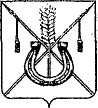 АДМИНИСТРАЦИЯ КОРЕНОВСКОГО ГОРОДСКОГО ПОСЕЛЕНИЯКОРЕНОВСКОГО РАЙОНАПОСТАНОВЛЕНИЕот 28.08.2017   		                                                  			  № 1618г. Кореновск О приостановке приема заявлений на участие в подпрограмме«Обеспечение жильем молодых семей» федеральной целевойпрограммы «Жилище» на 2015-2020 годыВ связи с недостаточным софинансированием из средств                          федерального бюджета, а также отсутствием достаточных финансовых возможностей местного бюджета на реализацию мероприятий                        подпрограммы «Обеспечение жильем молодых семей» федеральной                          целевой программы «Жилище» на 2015-2020 годы, утвержденной постановлением Правительства Российской Федерации от 17 декабря                               2010 года № 1050, администрация Кореновского городского                                     поселения Кореновского района п о с т а н о в л я е т:1. Приостановить прием заявлений на участие в подпрограмме «Обеспечение жильем молодых семей» федеральной целевой программы «Жилище» на 2015-2020 годы.2. Возобновление приема заявлений осуществляется путем                                принятия постановления администрации Кореновского городского                        поселения Кореновского района «О возобновлении приема заявлений                                    на участие в подпрограмме «Обеспечение жильем молодых семей»                     федеральной целевой программы «Жилище» на 2015-2020 годы» с                   официальным опубликованием в средствах массовой информации и размещением на сайте администрации на официальном сайте                          администрации Кореновского городского поселения Кореновского                                 района в информационно-телекоммуникационной сети «Интернет». 3. Общему отделу администрации Кореновского городского                            поселения Кореновского района (Устинова) разместить (опубликовать)                       полный текст настоящего постановления в электронном СМИ                                                           в информационно-телекоммуникационной сети «Интернет» и обеспечить                             его размещение на официальном сайте администрации Кореновского                       городского поселения Кореновского района в информационно- телекоммуникационной сети «Интернет».телекоммуникационной сети «Интернет».4. Контроль за выполнением настоящего постановления возложить                                на заместителя главы Кореновского городского поселения Кореновского                     района М.В. Колесову5. Постановление вступает в силу после его официального размещения (опубликования) в электронном СМИ в информационно-телекоммуникационной сети «Интернет».ГлаваКореновского городского поселенияКореновского района                                                                                Е.Н. Пергун